附件:北京市文化局2017年公开遴选公务员面试人员名单及时间安排查看目录信息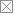 浏览次数： 124职位名称考生姓名笔试成绩面试时间文秘（办公室）李晓60.5上午8:30开始面试，请参加面试的考生于8:00前报道文秘（办公室）钟昕66上午8:30开始面试，请参加面试的考生于8:00前报道文秘（办公室）徐妍62.5上午8:30开始面试，请参加面试的考生于8:00前报道文秘（办公室）李明辉75.5上午8:30开始面试，请参加面试的考生于8:00前报道文秘（办公室）上午8:30开始面试，请参加面试的考生于8:00前报道文化产业管理（产业发展处）杨韬64.5上午8:30开始面试，请参加面试的考生于8:00前报道文化产业管理（产业发展处）杜先涛71.5上午8:30开始面试，请参加面试的考生于8:00前报道文化产业管理（产业发展处）周东68.5上午8:30开始面试，请参加面试的考生于8:00前报道文化产业管理（产业发展处）韦婷65.5上午8:30开始面试，请参加面试的考生于8:00前报道文化产业管理（产业发展处）上午8:30开始面试，请参加面试的考生于8:00前报道综合管理（非物质文化遗产处）田荣颖72.5上午8:30开始面试，请参加面试的考生于8:00前报道综合管理（非物质文化遗产处）范文瑶76.5上午8:30开始面试，请参加面试的考生于8:00前报道综合管理（非物质文化遗产处）王羽62.5上午8:30开始面试，请参加面试的考生于8:00前报道综合管理（非物质文化遗产处）李茜72.5上午8:30开始面试，请参加面试的考生于8:00前报道综合管理（非物质文化遗产处）上午8:30开始面试，请参加面试的考生于8:00前报道